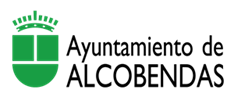 COMUNICACIÓN DE INCIDENCIAS O AFECCIONES A SERVICIOS PÚBLICOSDepartamento de Licencias y Disciplina Urbanística.Don./Doña (1).........................................................................................con DNI.................................... y con domicilio en la calle....................................................................................................nº ............... Portal......................Bloque........................Escalera......................Piso......................Puerta...................de la localidad de .................................................................... CP................. Telf..................................Como (2)........................................................................................................ de la obra consistente en................................................................................................................................................................con licencia concedida el........................................................, núm de Expediente...............................situada en.............................................................................................................................comunico a los Servicios Técnicos de ese Departamento que en esta fecha.............................................................se han producido las siguientes INCIDENCIAS O AFECCIONES A SERVICIOS  PÚBLICOS:.............................................................................................................................................................................................................................................................................................................................................................................................................................................................................................................................................................................................................................................................Incidencias estas que se comunican con el fin de que por parte del Ayuntamiento se proceda a la reparación de las deficiencias ocasionadas, con cargo al interesado.				Alcobendas, a.......... de.................................de...............Fdo.:Indicar el nombre que figure en la concesión de la licencia.Propietario, representante, dirección facultativa, etc.